HH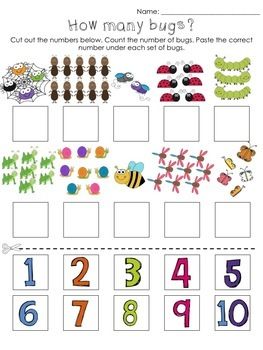 1.GO ZIKLO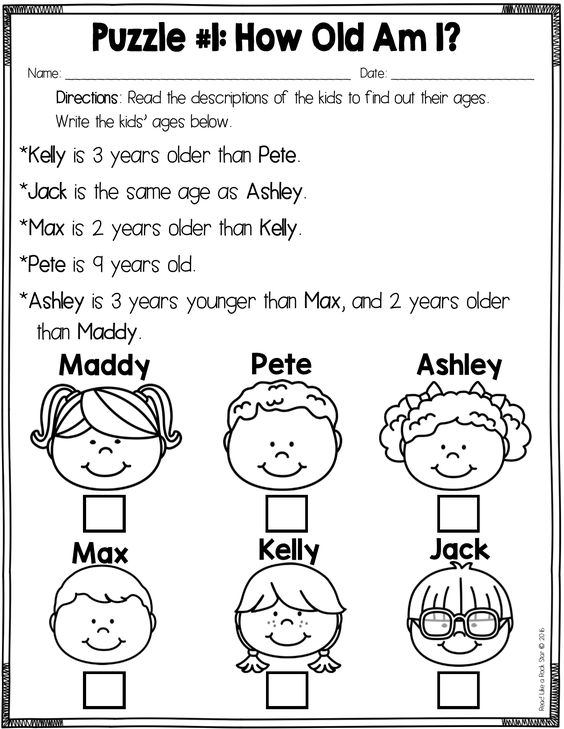 2-3. ZIKLOAKhttps://www.youtube.com/watch?v=0mYBSayCsSMASH MOUTH, I AM A BELIEVERI thought love was only true in fairy tales
Meant for someone else but not for me
Love was out to get me
That's the way it seemed
Disappointment haunted all of my …………….Then I saw her face, now I'm a believer
Not a trace, of doubt in my mind
I'm in love, and I'm a believer
I couldn't leave her if I triedI thought love was more or less a giving thing
The more I gave the less I got oh yeah
What's the use in tryin'
All you get is pain
When I wanted sunshine I got …………….Then I saw her face, now I'm a believer
Not a trace, of doubt in my mind
I'm in love, I'm a believer
I couldn't leave her if I triedWhat's the use of trying
All you get is pain
When I wanted sunshine I got rainThen I saw her face, now I'm a …………….
Not a trace, of doubt in my mind
I'm in love, I'm a believer
I couldn't leave her if I triedThen I saw her face, now I'm a believer
Not a trace, of doubt in my mind
Now I'm a believer, yeah, yeah, yeah, yeah, yeah
Now I'm a believer
Then I saw her …………….
Now I'm a believer
Not a trace, of doubt in my mindWORDSFACE, BELIEVER, RAIN, DREAMS